JUDO CLUB FENOUILLET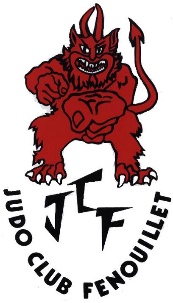 Mail : judofenouillet@gmail.comSite : judofenouillet.frTel : 06.26.87.06.11DOSSIER D’INSCRIPTION – SAISON 2020/2021Vous trouverez ci-dessous l’ensemble des informations concernant l’inscription au Judo Club de Fenouillet pour la saison 2020/2021. Pour tout renseignement complémentaire n’hésitez pas à nous contacter. Reprise des cours  MERCREDI 9 SEPTEMBRE 2020InscriptionsLes inscriptions auront lieu :Dans l’été, il vous suffit de laisser le dossier complet dans la boite aux lettres du club (derrière la médiathèque de Fenouillet, boite n°4, salle des Associations, Place Flandres Dunkerque 1940, 31150 Fenouillet)Le samedi 5 septembre 2020 au Forum des Associations de Fenouillet (Lac du Bocage).Liste des pièces à fournir Le Dossier d’Inscription dûment complété et signée.Pour les nouveaux 2 Certificats Médicaux datant de moins d’un an et portant la mention « apte à la pratique du Judo (ou Taïso) y compris en compétition ».Pour se rendre en compétition les judokas devront se munir d’un passeport, préalablement tamponné par le médecin, complété par le professeur (grade, licence) disponible au club pour 8€ et une photo d’Identité.Pour les renouvellements, les judokas ayant rempli l’attestation santé sont exonérés de certificat médical (pour un maximum de 3 saisons).1 Photo d’Identité avec le nom de l’adhérent apposé au dos (Uniquement pour les nouveaux adhérents)1 Enveloppe timbrée à l’adresse du judoka.Le règlement de la cotisation annuelle (les tarifs et les modalités sont détaillés au verso).Le règlement doit être réalisé par chèque à l’ordre du Judo Club de FENOUILLET Pour informationLa licence FFJDA est obligatoire. Le tarif de la licence pour la saison 2020/2021 est de 40€. Le formulaire de licence doit être rempli au club ou en ligne : https://www.ffjudo.com/licence/renouveler_licence_bis et signé. La licence ne sera validée qu’après règlement de la cotisation et présentation du certificat médical (pour les nouveaux : https://www.ffjudo.com/licence/creer_licence).L’attestation de licence sera remise par le club au judoka.Sur demande, une attestation de paiement vous sera fournie (Remboursement CE).Pour les nouveaux adhérents exclusivement, 2 séances d’essai sont possibles. La présentation d’un certificat médical ou du passeport de parrainage (Périodes du 01/09 au 31/10 et du 01/01 au 31/01) est obligatoire pour bénéficier de ces séances.Le Judo Club Fenouillet vous invite cordialement à participer aux différents évènements organisés tout au long de l’année (Bourse aux jouets, Vente de calendrier, Cérémonie des vœux, Séance « Enfant/Parent », Séance « Invite un copain »). Comme toute association, le bon fonctionnement du club n’est possible que par l’implication de ses bénévoles. Aussi, si vous souhaitez nous aider à faire vivre le club, n’hésitez pas à nous rejoindre !  Horaires des coursTarifs saison 2020/2021Le tableau ci-dessous détail le montant de la cotisation annuelle pour la saison 2020/2021. Un tarif dégressif est proposé pour les membres d’une même famille (descendance directe et fratrie). Vous avez la possibilité de régler la cotisation annuelle en 3 fois selon les conditions suivantes :Les 3 chèques devront être donnés lors de l’inscription (à l’ordre du Judo Club de FENOUILLET en mentionnant au dos le nom du judoka s’il diffère du titulaire du compte.Les montants pour un règlement en 3 fois sont précisés sous le montant annuel.Le 1er chèque sera encaissé dès l’inscription. Le 2ème chèque sera encaissé début Novembre. Le 3ème chèque sera encaissé début Décembre.La cotisation annuelle comprend :   La licence FFJDA : 40€.L’adhésion au club : 20€ (uniquement pour le premier adhérent pour les membres d’une même famille).En cas d’arrêt en cours d’année, aucun remboursement ne sera effectué (sauf pour des raisons médicales dûment justifiées).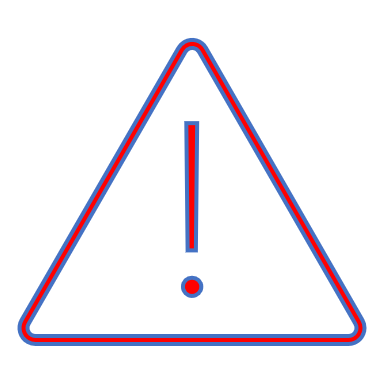 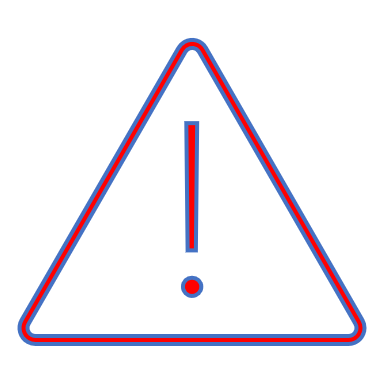 	En raison des perturbations liées au COVID 19, les judokas renouvelant leur adhésion pour 2020/2021, auront à leur demande une réduction de 30€ sur l’adhésion 2020/2021. 
NB : Cette remise ne s’appliquera pas nouveaux adhérents.JUDO CLUB FENOUILLET
Horaires saison 2020/2021JUDO CLUB FENOUILLET
Horaires saison 2020/2021JUDO CLUB FENOUILLET
Horaires saison 2020/2021JUDO CLUB FENOUILLET
Horaires saison 2020/2021JUDO CLUB FENOUILLET
Horaires saison 2020/2021CATEGORIESANNEESLUNDIMERCREDIVENDREDIEVEILS2016/201516:00 à 16:45MINI POUSSINS2014/201317:30 à 18:3016:45 à 17:4517:30 à 18:30POUSSINS 1201217:30 à 18:3017:45 à 19:0017:30 à 18:30POUSSINS 2201117:30 à 18:3017:45 à 19:0017:30 à 18:30BENJAMINS 1201018:30 à 20:0017:45 à 19:0018:30 à 19:30BENJAMINS 2200918:30 à 20:0019:00 à 20:3018:30 à 19:30MINIMES2008/200718:30 à 20:0019:00 à 20:3018:30 à 19:30CADETS2006/2005/200420:00 à 21:3019:00 à 20:4519:30 à 21:30JUNIORS2003/2002/200120:00 à 21:3019:00 à 20:4519:30 à 21:30SENIORS2003 ET AVANT20:00 à 21:3019:00 à 20:4519:30 à 21:30TAISO20:00 à 20:45 19:30 à 20:15Inscription le 5/09 au Forum des Associations
Reprise des cours le 9 septembre 2020
Renseignements : judofenouillet@gmail.com - https://judofenouillet.frInscription le 5/09 au Forum des Associations
Reprise des cours le 9 septembre 2020
Renseignements : judofenouillet@gmail.com - https://judofenouillet.frInscription le 5/09 au Forum des Associations
Reprise des cours le 9 septembre 2020
Renseignements : judofenouillet@gmail.com - https://judofenouillet.frInscription le 5/09 au Forum des Associations
Reprise des cours le 9 septembre 2020
Renseignements : judofenouillet@gmail.com - https://judofenouillet.frInscription le 5/09 au Forum des Associations
Reprise des cours le 9 septembre 2020
Renseignements : judofenouillet@gmail.com - https://judofenouillet.frCours 1er adhérent2ème adhérentAdhérents suivantsEveil150€118€Mini-Poussins à Séniors192€160€148€Taïso150€130€130€